                                      CURRICULUM VITAE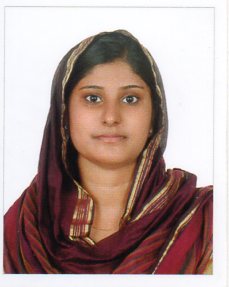 SHAMEERASHAMEERA.293658@2freemail.com 		            OBJECTIVES     Enthusiastically seeking a challenging and leading position in a demanding and task oriented organization, which would allow me to utilize my skills and capabilities in a strategic, innovative and analytical way.  SUMMARY6.2 Years of work experience at increasing level of responsibility .Consistent achieve of assigned job targets .hard working and result oriented PERSONAL PROFILEAge & Date of Birth	:	27, 5/04/1988Religion	:	MuslimMarital Status	:	Married                                                           Nationality	:	IndianLanguages Known	:	English, MalayalamEDUCATIONAL ACHIEVEMENTS  BBA (Graduation)Higher Secondary ExaminationBoard school examinationCOMPUTER EXPERIENCEHDCPM(HIGHER DIPLOMA IN COMPUTER APPLICATION)Sound knowledge of internet and E mail usageMS office , Well knowledge of Excel packagePROFFESSIONAL EXPERIENCE4.2 Years working experience in a SMALL FINANCE BANK (Working as ASSISTANT BRANCH MANAGER)JOB PROFILE	:	Support Branch Manager (BM ) in developing business and expansion in existing and new territories to achieve targets related to loan disbursements and borrowersConduct progress review with their team to ensure timely implementation of plans and targetsAppraising new and existing Self Help GroupsEnsure effective delivery of credit and non credit products to achieve product specific targetsReconcile member records and maintain real time member informationResolve member concerns and grievances at the branch  level and report closure within agreed timeliness2)    1 Year working experience in   GOVERNMENT LOWER PRIMARY SCHOOL (As a Computer                             Teacher)                                                                                                                                                                                                                                                                                                                                                                                                                   						    	                                                                                                                                                                                                                                                                                                                     JOB PROFIL.		           Manage and monitor student behaviour.Identifies varying teaching methods that work best for students who learn differently.Creates lesson plans that are appropriate for the age and abilities of the students in the class.Communicates students’ progress to parents, particularly regarding students who need tutoring or other extra assistances3)   1 Year working experience in INFOMATES COMPUTER CENTRE (As a Trainee)            JOB PROFILOrganize, maintain and manage class systems in proper working conditionTeach students and learners to use computersInitiate and implement systems, procedures and other student management issues.Conduct group training sessions.DECLARATION	                   I hereby declare that the above particulars furnished by me are true to the best of my knowledge and belief. I assure you, if I am given a chance, I will execute my work to the fullest satisfaction of my superiors.